INDICAÇÃO Nº 5428/2018Sugere ao Poder Executivo Municipal para extração de árvore, localizada defronte ao  nº 639 da Rua Carijós, no bairro Jardim São Francisco, neste município. Excelentíssimo Senhor Prefeito Municipal, Nos termos do Art. 108 do Regimento Interno desta Casa de Leis, dirijo-me a Vossa Excelência para sugerir que, por intermédio do Setor competente, seja executada a extração de árvore, localizada defronte ao  nº 639 da Rua Carijós, no bairro Jardim São Francisco,.Justificativa:Conforme reivindicação de munícipes, este vereador solicita a possibilidade da execução dos serviços de extração de uma árvore localizada defronte ao nº 639 da Rua Carijós, no bairro Jardim São Francisco, uma vez que que as raízes da árvore esta quebrando e ficando exposta acima da calçada, danificando a estrutura no muro da residência, e ainda podendo vir a ocorrer graves acidentes físicos e materiais, além do transtornos e prejuízos aos moradores, devido as raízes estarem sobre a calçada, mesmo porque no local encontra-se varias residências e comércios por perto e possui grande fluxo de pessoas. Pedimos após a realização do aludido serviço, a possiblidade do plantio de outra árvore.Plenário “Dr. Tancredo Neves”, em 10 de dezembro de 2.018.JESUS VENDEDOR-Vereador / Vice Presidente-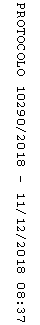 